 ŠPP  Školní poradenské pracoviště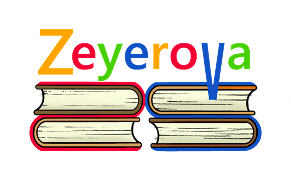 ZŠ Olomouc, Zeyerova 28, příspěvková organizace   SOUHLAS  S POSKYTNUTÍM PORADENSKÉ SLUŽBY ve znění Vyhlášky č.197/2016 o poskytování poradenských služeb ve školách a školských poradenských zařízeních, kterou se mění Vyhláška č. 72/20005Sb.Souhlasím s poskytnutím poradenské služby po celou dobu školní docházky:pro žáka/žákyni ……………………………………………………………………………….	nar. …………………………………………Souhlas je možné kdykoli písemně zrušit. Po ukončení školní docházky budou záznamy k dítěti skartovány. Činnost školního psychologa ve škole je samostatná poradenská činnost, která není přímou součástí vzdělávací činnosti školy. Jedná se o komplexní službu žákům, jejich rodičům, zákonným zástupcům a pedagogům, která vychází ze standardních činností vymezených ve vyhlášce č.72/2005 Sb., o poskytování poradenských služeb ve školách a školských poradenských zařízeních, z koncepce školního poradenského pracoviště Základní školy Olomouc, Zeyerova 28, příspěvkové organizace a z ročního plánu činnosti školního psychologa. Souhlasím, aby školní psycholog:poskytl úvodní poradenskou konzultaci dítěti, pokud ho samo vyhledáposkytl krizovou intervenci dítěti, pokud se ocitne v psychicky mimořádně náročné situacivytvářel podmínky k maximálnímu využití potenciálu dítětepomáhal při adaptaci a zvládání školní zátěže dítěte v kooperaci a na doporučení učitelů formou konzultací, poradenství s použitím orientačních diagnostických nástrojůpomáhal se začleňováním dítěte do třídního a školního kolektivuprováděl diagnostiku třídních kolektivů a psychokorektivní činnost s třídními kolektivydoporučoval a vedl skupinu osobnostního rozvoje (klub)věnoval se dítěti při případné účasti na výjezdových aktivitách s psychologickou či psychodiagnostickou náplnív případech potřeby se dítěti dlouhodobě věnoval, vzal ho do své péčeZjištění psychologa o dítěti, která jsou výsledkem odborných činností podléhajících individuálnímu souhlasu rodičů, jsou sdělována výhradně rodičům dítěte. Na vyžádání rodičů je školním psychologem bezplatně vystavena a rodičům osobně předána zpráva z psychologického vyšetření dítěte. Pokud rodiče nesouhlasí s poskytnutím ústní nebo písemné zprávy o dítěti vyučujícímu (např. třídnímu učiteli, výchovnému poradci, apod.) musí podepsat zvláštní prohlášení, které bude realizováno ad hoc. Veškerá dokumentace školního psychologa je archivována. Přístup k dokumentaci o dítěti mají pouze rodiče (popř.dítě).Byli jsme informováni o činnosti školního psychologa ve vztahu k našemu dítěti a souhlasíme s činností tohoto odborníka ve škole, kterou naše dcera/náš syn navštěvuje. Jméno a podpis rodiče, zák. zástupce: ………………………………………………………V  ………………………………………………   dne ………………………………………….